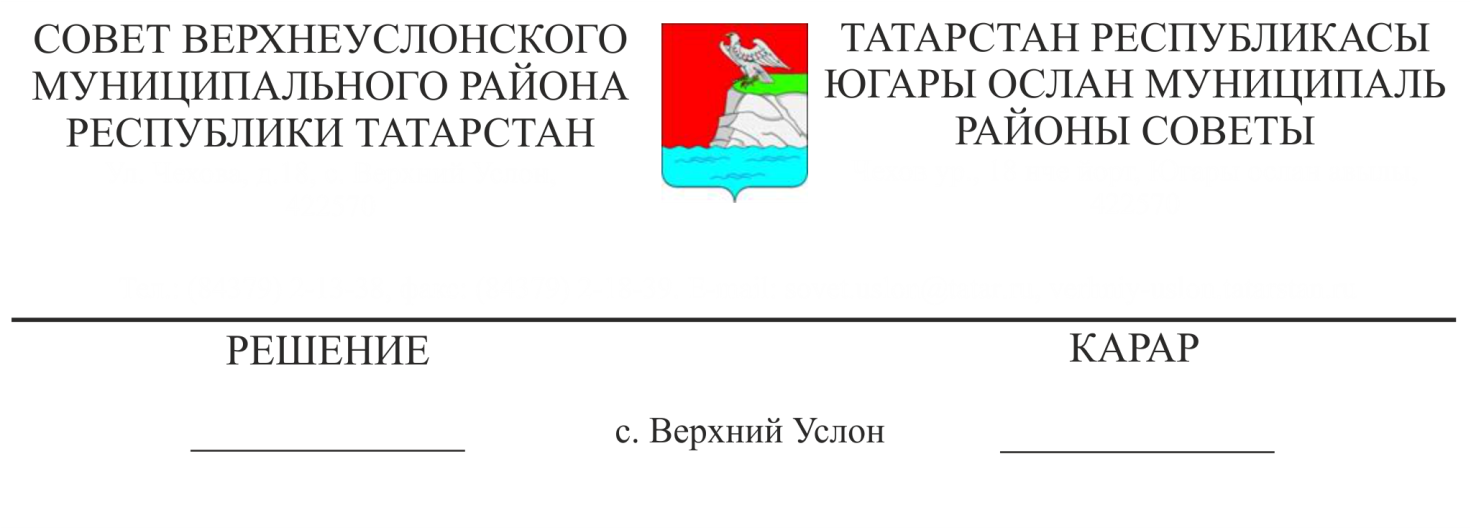 О внесении изменений в Положение о порядке внесения представлений о присвоении муниципальным служащим органов местного самоуправления Верхнеуслонского муниципального района классных чиновВ соответствии с Законом  РТ от 02.11.2023 N 99-ЗРТ "О внесении изменений в статью 10 Кодекса Республики Татарстан о муниципальной службе" , Уставом Верхнеуслонского муниципального района,СоветВерхнеуслонского муниципального района   решил:Внести в Положение о порядке внесения представлений о присвоении муниципальным служащим органов местного самоуправления Верхнеуслонского муниципального района классных чинов, утвержденное решением Совета Верхнеуслонского муниципального района от 19.03.2014 года № 44-442 следующие изменения:Пункт 10 Положения признать утратившим силу;В пункте 12 Положения слова «до проведения квалификационного экзамена» заменить словами «до присвоения классного чина»;Пункт 13 Положения изложить в следующей редакции:«13. Решение о присвоении муниципальному служащему классного чина, за исключением случаев, указанных в абзаце втором пункта 7 настоящего Положения, должно быть принято в срок не позднее одного месяца со дня внесения представления о присвоении классного чина со всеми необходимыми документами в орган или должностному лицу местного самоуправления, уполномоченным присваивать классные чины»;Пункты 15-20 исключить;Приложение № 2 к данному решению исключить. 2. Разместить настоящее решение на официальном сайте Верхнеуслонского муниципального района.3. Контроль за исполнением настоящего решения возложить на постоянную комиссию Совета Верхнеуслонского муниципального района по законности, правопорядку и регламенту.Председатель Совета,Глава  Верхнеуслонского муниципального  района	   	                           М.Г. ЗиатдиновПриложение № 1к решению СоветаВерхнеуслонскогомуниципального районаот __________№______Положение о порядке внесения представлений о присвоении муниципальным служащим органов местного самоуправления Верхнеуслонского муниципального района классных чинов Общие положения1. Настоящим Положением определяется порядок внесения представлений о присвоении муниципальным служащим органов местного самоуправления Верхнеуслонского муниципального района классных чинов (далее - муниципальные служащие).2. Классные чины присваиваются муниципальным служащим и указывают на соответствие уровня профессиональной подготовки муниципальных служащих квалификационным требованиям для замещения должностей муниципальной службы.3. Муниципальным служащим в Верхнеуслонском муниципальном районе Республики Татарстан присваиваются следующие классные чины:замещающим высшие должности муниципальной службы - действительный муниципальный советник 1, 2 или 3-го класса;замещающим главные должности муниципальной службы - муниципальный советник 1, 2 или 3-го класса;замещающим ведущие должности муниципальной службы - советник муниципальной службы 1, 2 или 3-го класса;замещающим старшие должности муниципальной службы - референт муниципальной службы 1, 2 или 3-го класса;замещающим младшие должности муниципальной службы - секретарь муниципальной службы 1, 2 или 3-го класса.4. Отнесение должностей муниципальной службы к вышеуказанным группам осуществляется в соответствии с Реестром должностей муниципальной службы в Республике Татарстан.Порядокприсвоения классных чинов муниципальным служащими представления на присвоение классных чинов1. Классные чины присваиваются муниципальным служащим последовательно, в соответствии с замещаемой должностью муниципальной службы в пределах группы должностей муниципальной службы, с учетом установленной продолжительности пребывания в предыдущем классном чине.2. Классный чин может быть первым или очередным.3. Муниципальным служащим, впервые назначаемым на должность муниципальной службы определенной группы, присваивается классный чин 3-го класса.При поступлении на муниципальную службу гражданина, имеющего классный чин федеральной государственной службы, дипломатический ранг, воинское или специальное звание, классный чин государственной гражданской службы или квалификационный разряд муниципальной службы, первый классный чин присваивается ему в соответствии с замещаемой должностью в пределах группы должностей муниципальной службы.Если с учетом установленного соотношения должностей указанный классный чин ниже имеющегося у муниципального служащего классного чина федеральной государственной гражданской службы, дипломатического ранга, воинского или специального звания, классного чина государственной гражданской службы Республики Татарстан или иного субъекта Российской Федерации, квалификационного разряда муниципальной службы, муниципальному служащему присваивается классный чин не ниже имеющегося у муниципального служащего классного чина федеральной государственной гражданской службы, дипломатического ранга, воинского или специального звания, классного чина государственной гражданской службы Республики Татарстан или иного субъекта Российской Федерации, квалификационного разряда муниципальной службы, но не выше классного чина 1-го класса в пределах группы должностей муниципальной службы, к которой относится замещаемая им должность муниципальной службы.При присвоении муниципальному служащему в последующем очередного классного чина учитывается продолжительность пребывания в соответствующем классном чине федеральной государственной службы, дипломатическом ранге, воинском или специальном звании, классном чине государственной гражданской службы, квалификационном разряде муниципальной службы.4. Первый классный чин присваивается муниципальному служащему после успешного завершения испытания, а если испытание не устанавливалось, то не ранее чем через три месяца после назначения муниципального служащего на должность муниципальной службы.5. Минимальные сроки пребывания в классных чинах секретаря и референта муниципальной службы 2 и 3-го классов составляют один год, советника муниципальной службы и муниципального советника 2 и 3-го классов - два года, действительного муниципального советника 2 и 3-го классов - один год.Сроки пребывания в классных чинах секретаря, референта, советника муниципальной службы, муниципального советника и действительного муниципального советника 1 класса не устанавливаются. Повышение в классных чинах указанных муниципальных служащих возможно при их переводе на вышестоящие должности муниципальной службы соответствующей группы либо в порядке поощрения.6. Срок пребывания в присвоенном классном чине исчисляется со дня его присвоения.7. Очередной классный чин присваивается муниципальному служащему по истечении срока, установленного для прохождения муниципальной службы в предыдущем классном чине, при надлежащем исполнении муниципальным служащим своих служебных обязанностей и при условии, что он замещает должность муниципальной службы, для которой предусмотрен классный чин, равный или более высокий, чем классный чин, присваиваемый муниципальному служащему.Муниципальным служащим, имеющим дисциплинарные взыскания, а также муниципальным служащим, в отношении которых проводится служебная проверка или возбуждено уголовное дело, очередной классный чин не присваивается.8. В качестве меры поощрения за особые отличия в муниципальной службе классный чин муниципальному служащему может быть присвоен:1) до истечения срока, установленного частью 5 настоящего Положения, для прохождения муниципальной службы в соответствующем классном чине, но не ранее чем через шесть месяцев пребывания в ранее присвоенном классном чине, - не выше очередного классного чина, соответствующего этой группе должностей муниципальной службы;2) на одну ступень выше без соблюдения последовательности классных чинов в пределах группы должностей муниципальной службы, к которой относится замещаемая должность, - 1-го класса - муниципальному служащему, имеющему классный чин 3-го класса, но не ранее чем по истечении срока, установленного частью 5 настоящего Положения для прохождения муниципальной службы в соответствующем классном чине 3-го класса.9. При назначении муниципального служащего на более высокую должность муниципальной службы в пределах прежней группы должностей ему может быть присвоен очередной классный чин, если истек срок его пребывания в предыдущем классном чине, установленный частью 5 настоящего Положения.При назначении муниципального служащего на должность муниципальной службы, которая относится к более высокой группе должностей муниципальной службы, чем замещаемая им ранее, указанному служащему присваивается классный чин, являющийся первым для этой группы должностей муниципальной службы, если этот классный чин выше классного чина, который имеет муниципальный служащий. В указанном случае классный чин присваивается без соблюдения последовательности и без учета срока пребывания в предыдущем классном чине.10. утратила силу;11. Классные чины муниципальным служащим присваиваются Главой Верхнеуслонского муниципального района  по представлению непосредственного руководителя муниципального служащего.12. Не позднее чем за месяц до присвоения классного чина непосредственный руководитель муниципального служащего направляет в Совет по вопросам муниципальной службы представление об уровне знаний, навыков и умений (профессиональном уровне) муниципального служащего и о возможности присвоения ему классного чина (Приложение № 1 к Положению о порядке внесения представлений о присвоении муниципальным служащим органов местного самоуправления Верхнеуслонского муниципального района классных чинов)13. Решение о присвоении муниципальному служащему классного чина, за исключением случаев, указанных в абзаце втором пункта 7 настоящего Положения, должно быть принято в срок не позднее одного месяца со дня внесения представления о присвоении классного чина со всеми необходимыми документами в орган или должностному лицу местного самоуправления, уполномоченным присваивать классные чины.14. Муниципальный служащий должен быть ознакомлен с представлением под роспись.15. исключена.16. исключена17. исключена18. исключена19. исключена20. исключена21. Запись о присвоении классного чина вносится в личное дело и трудовую книжку муниципального служащего.22. Присвоенный классный чин сохраняется за муниципальным служащим при освобождении от замещаемой должности муниципальной службы и увольнении с муниципальной службы (в том числе с выходом на пенсию), а также при поступлении на муниципальную службу вновь.23. При назначении муниципального служащего на другую должность муниципальной службы присвоенный ему классный чин сохраняется до присвоения в установленном порядке очередного классного чина.24. Лишение присвоенного классного чина возможно по решению суда в соответствии с федеральным законодательством.Председатель Совета,Глава  Верхнеуслонского муниципального  района	   	                           М.Г. ЗиатдиновПриложение № 1к Положению о порядке внесенияпредставлений о присвоениимуниципальными служащими органов местного самоуправленияВерхнеуслонского муниципального районаклассных чинов_____________________________________________(наименование органа местного самоуправления)ПРЕДСТАВЛЕНИЕк присвоению муниципальному служащему классного чина1. Фамилия, имя, отчество ____________________________________________________________________________________________________________________________2. Должность и место работы __________________________________________________________________________________________________________________________3. Дата и место рождения __________________________________________________4. Образование (учебное заведение, год окончания, специальность) _____________________________________________________________________________________5. Ученая степень, ученое звание __________________________________________6. Классный чин (если имеется) ____________________________________________7. Где учится в настоящее время ______________________________________________________________________________________________________________________8. Прошел обучение по повышению квалификации _________________________________________________________________________________________________________9. Имеет государственные награды, почетные звания ____________________________________________________________________________________________________10. Другие виды поощрений _________________________________________________11. Имеет дисциплинарные взыскания ___________________________________________________________________________________________________________________12. Работа в прошлом ______________________________________________________┌─────────────┬───────────────────────────────────────────────────────────┐├─────────────┼───────────────────────────────────────────────────────────┤└─────────────┴───────────────────────────────────────────────────────────┘13. Общий стаж работы _____________________________________________________14. Стаж работы на государственной и муниципальной службе _________________15. Стаж работы в данной должности ________________________________________16. Срок пребывания в последнем классном чине _____________________________17. Характеристика на  представляемого    к   присвоению   классного   чинас указанием конкретных трудовых заслуг┌─────────────────────────────────────────────────────────────────────────┐├─────────────────────────────────────────────────────────────────────────┤└─────────────────────────────────────────────────────────────────────────┘18. Рекомендация   квалификационной   комиссии,   результаты    прохожденияиспытательного срока ______________________________________________________Ходатайствую о присвоении классного чина __________________________________Руководитель___________________________________________________________________________       "__" ____________ 201__ г.